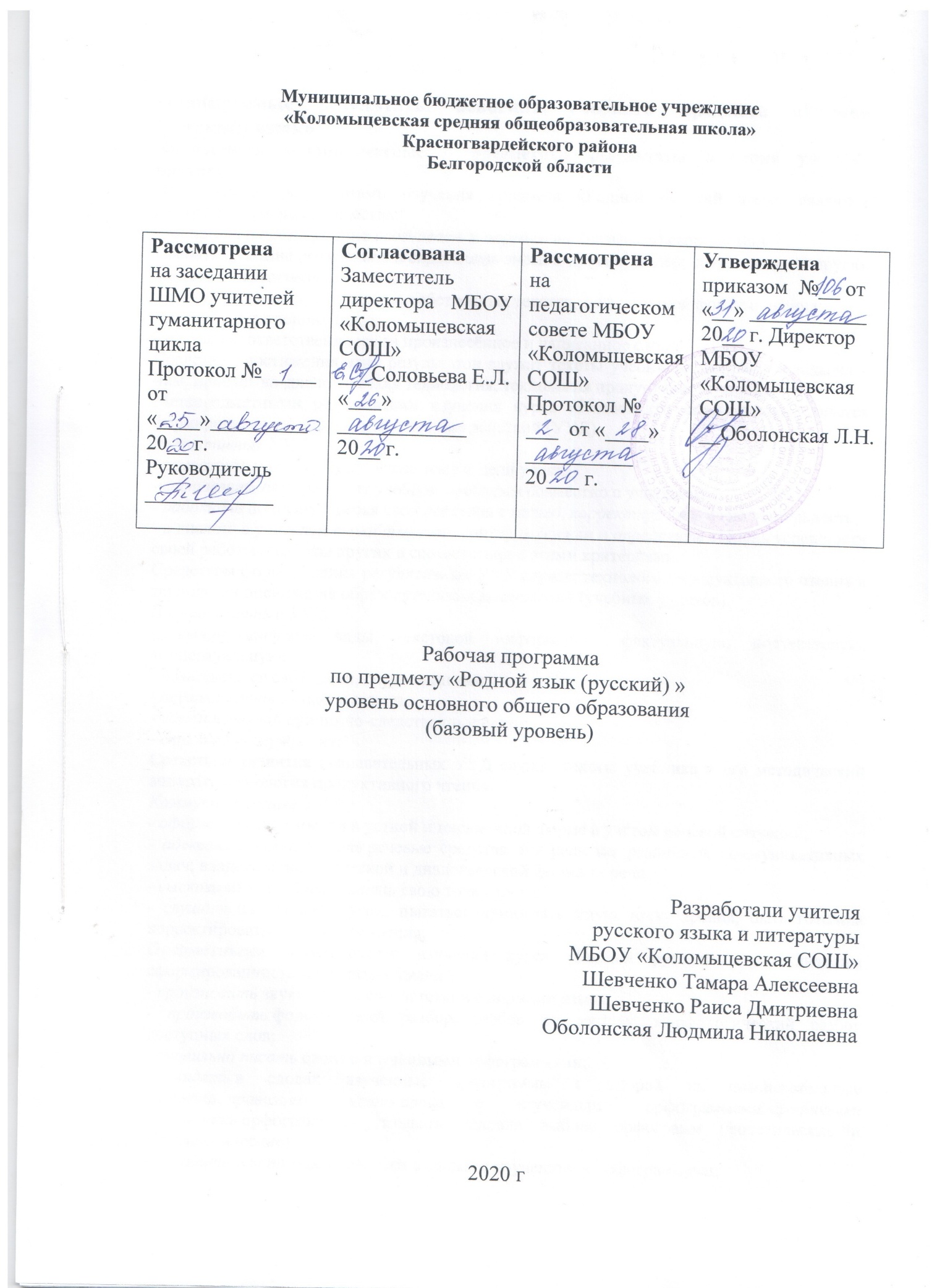 Пояснительная запискаПримерная программа по предмету «Родной язык (русский)» составлена в соответствии с Федеральным государственным образовательным стандартом основного общего образования (новая редакция), в котором определены цели изучения предметной области «Родной язык и родная литература». Пункт 12.2 проекта ФГОС ООО гласит, что изучение предметной области «Родной язык и родная литература» должно обеспечить:воспитание ценностного отношения к родному языку и родной литературе как хранителю культуры, включение в культурно-языковое поле своего народа;приобщение к литературному наследию своего народа;формирование причастности к свершениям и традициям своего народа, осознание исторической преемственности поколений, своей ответственности за сохранение культуры народа;обогащение активного и потенциального словарного запаса, развитие у обучающихся культуры владения родным языком во всей полноте его функциональных возможностей в соответствии с нормами устной и письменной речи, правилами речевого этикета;получение знаний о родном языке как системе и как развивающемся явлении, о его уровнях и единицах, о закономерностях его функционирования, освоение базовых понятий лингвистики, формирование аналитических умений в отношении языковых единиц и текстов разных функционально-смысловых типов и жанров.Исходя из этого, цель изучения предмета «Родной язык (русский)» на уровне основного общего образования сводится к развитию языковой и лингвистической компетенций, которые предполагают овладение необходимыми знаниями о языке как знаковой системе и общественном явлении, его устройстве, развитии и функционировании; знание основных  норм русского литературного языка; обогащение словарного запаса и грамматического строя речи учащихся; формирование способности к анализу и оценке языковых явлений и фактов, необходимых знаний о лингвистике как науке, её основных разделах и базовых понятиях; понимание родного языка как формы выражения национальной культуры.Достижение цели предполагает решение частных задач:Формирование представлений о зарождении и развитии русской письменности.Расширение знаний о тексте и различных формах его организации.Создание условий для формирования языковой личности (выработка мотивации, интереса к изучению родного языка, обогащение лексикона, развитие языковой способности учащихся).Ценностные ориентиры содержания учебного предметаНацеленность курса на соприкосновение с историей родного языка, на речевое и интеллектуальное развитие создает условия и для реализации надпредметной функции, которую русский язык выполняет в системе общего образования как выразитель и хранитель культуры народа. Ценность курса состоит в большом объеме надпрограммного и практически значимого материала, который позволит ребенку эффективнее взаимодействовать в социуме и решать личностно значимые задачи. В процессе обучения ученик получает возможность совершенствовать метапредметные универсальные учебные действия, которые базируются, в частности, и на видах речевой деятельности и предполагают развитие речемыслительных способностей. В процессе изучения русского (родного) языка совершенствуются и развиваются следующие общеучебные умения: коммуникативные (владение всеми видами речевой деятельности и основами культуры устной и письменной речи, базовыми умениями и навыками использования языка в жизненно важных для учащихся сферах и ситуациях общения), интеллектуальные (сравнение и сопоставление, соотнесение, синтез, обобщение, абстрагирование, оценивание и классификация), информационные (умение извлекать информацию из различных источников, умение работать с текстом), организационные (умение формулировать цель деятельности, планировать ее, осуществлять самоконтроль, самооценку, самокоррекцию). Текстоцентричность курса связана с возросшей ролью умений оперативно и корректно интерпретировать устную и письменную информацию. Результаты освоения предмета «Родной язык (русский)»Предметные результаты:представление об основных функциях языка как средства общения, отражения и хранения информации о мире; представление об истории развития русской письменности и взаимосвязи культуры народа и его языка, о становлении алфавита;совершенствование видов речевой деятельности (аудирования, чтения, говорения и письма), обеспечивающих эффективное взаимодействие с окружающими людьми в ситуациях формального и неформального межличностного и межкультурного общения;использование коммуникативно-эстетических возможностей родного языка в процессе решения коммуникативных задач и создания собственных текстов;расширение и систематизацию научных знаний о родном языке; осознание взаимосвязи его уровней и единиц; освоение базовых понятий лингвистики, основных единиц и грамматических категорий родного языка;формирование навыков проведения различных видов анализа слова (словообразовательного, лексического), синтаксического анализа словосочетания и предложения, а также многоаспектного анализа текста;обогащение активного и потенциального словарного запаса, расширение объема используемых в речи грамматических средств для свободного выражения мыслей и чувств на родном языке адекватно ситуации и стилю общения;овладение основными стилистическими ресурсами лексики и фразеологии родного языка, основными нормами родного языка (орфоэпическими, лексическими, грамматическими, орфографическими, пунктуационными), нормами речевого этикета; приобретение опыта их использования в речевой практике при создании устных и письменных высказываний; стремление к речевому самосовершенствованию.Личностные результаты:1) понимание русского языка как одной из основных национально-культурных ценностей русского народа; определяющей роли родного языка в развитии интеллектуальных, творческих способностей и моральных качеств личности; его значения в процессе получения школьного образования;2) осознание эстетической ценности русского языка; уважительное отношение к родному языку, гордость за него; потребность сохранить чистоту русского языка как явления национальной культуры; стремление к речевому самосовершенствованию;3) достаточный объем словарного запаса и усвоенных грамматических средств для свободного выражения мыслей и чувств в процессе речевого общения; способность к самооценке на основе наблюдения за собственной речью;4) развитие навыка смыслового чтения и анализа письменной информации;5) развитие коммуникативной компетенции, которая предполагает выбор адекватных речевых стратегий;6) готовность и способность эффективно и корректно вести диалог с другими людьми.Метапредметные результаты:1) владение всеми видами речевой деятельности:аудирование и чтение:адекватное понимание информации устного и письменного сообщения (коммуникативной установки, темы текста, основной мысли; основной и дополнительной информации);владение разными видами чтения (поисковым, просмотровым, ознакомительным, изучающим) текстов разных стилей и жанров;адекватное восприятие на слух текстов разных стилей и жанров; способность извлекать информацию из различных источников, овладение приёмами отбора и систематизации материала на определённую тему; умение вести самостоятельный поиск информации; способность к преобразованию, сохранению ипередаче информации, полученной в результате чтения или аудирования;умение сопоставлять и сравнивать речевые высказывания с точки зрения их содержания, стилистических особенностей и использованных языковых средств;говорение и письмо:способность формулировать результаты учебной деятельности в устной и письменной форме;умение воспроизводить прослушанный или прочитанный текст с заданной степенью свёрнутости (план, пересказ, конспект, аннотация);умение создавать устные и письменные тексты разных типов, стилей речи и жанров с учётом замысла, адресата и ситуации общения;владение различными видами монолога (повествование, описание, рассуждение; сочетание разных видов монолога) и диалога (этикетный, диалог-расспрос, диалог-побуждение, диалог  — обмен мнениями и др.; сочетание разных видов диалога);соблюдение в практике речевого общения основных орфоэпических, лексических, грамматических, стилистических норм современного русского литературного языка; способность участвовать в речевом общении, соблюдая нормы речевого этикета; адекватно использовать жесты, мимику в процессе речевого общения;способность осуществлять речевой самоконтроль в процессе учебной деятельности и в повседневной практике речевого общения; способность оценивать свою речь с точки зрения её содержания, языкового оформления; умение находить грамматические и речевые ошибки, недочёты, исправлять их; совершенствовать и редактировать собственные тексты;умение выступать перед аудиторией сверстников с небольшими сообщениями, докладом, рефератом; участие в спорах, обсуждениях актуальных тем с использованием различных средств аргументации;2)  применение приобретённых знаний, умений и навыков в повседневной жизни; способность использовать родной язык как средство получения знаний по другим учебным предметам; применение полученных знаний, умений и навыков анализа языковых явлений на межпредметном уровне (на уроках иностранного языка, литературы и др.);3)  коммуникативно целесообразное взаимодействие с окружающими людьми в процессе речевого общения, совместного выполнения какого-либо задания, участия в спорах, обсуждениях актуальных тем; овладение национально-культурными нормами речевого поведения в различных ситуациях формального и неформального межличностного и межкультурного общения.Содержание учебного предмета5 классРусский алфавит (3 часа)Славянская письменность. Алфавит. Распространение письменности на Руси. Миссионерская деятельность Кирилла и Мефодия. Влияние  византийской культуры на Древнюю Русь.  Петровский реформы: буквы ять, ижица(V), фита(Ѳ) и ер(ъ).Речь и формы ее организации (7 часов)Речь и язык. Формы речи. Диалог, монолог. Пунктуация в предложениях с прямой речью и при диалоге. Речевой этике. Текст и способы его создания (7 часов)Текст как продукт речевой деятельности и его признаки (членимость, смысловая цельность, связность). Содержание текста: тема, проблема, идея. Средства связи предложений в тексте: синтаксические, морфологические, лексические. План: простой и сложный. Структурирование текста. Главная и второстепенная информация. Избыточная информация. 6 классТипы речи (6 часов)Типы речи. Повествование, описание, рассуждение. Композиция текста. Композиция сочинения-рассуждения. Абзац – средство члененения текст. Микротема. Тезис. Доказательства, аргументы. Способы развития темы в тексте. Стили речи (11 часов) Стилистическая система русского литературного языка. Функциональные разновидности языка: разговорный язык; функциональные стили: научный, публицистический, официально-деловой; язык художественной литературы. Сфера употребления, типичные ситуации речевого общения, задачи речи, языковые средства, характерные для разговорного языка, научного, публицистического, официально-делового стилей. Особенности языка художественной литературы. Основные жанры научного (отзыв, аннотация, выступление, доклад, статья, рецензия, реферат), публицистического (выступление, статья, интервью, очерк), официально-делового (расписка, доверенность, заявление, резюме) стилей, разговорной речи (рассказ, беседа, спор; личное письмо, диалог). Особенности рекламных текстов. Коммуникативный замысел рекламных текстов. Нарушение литературной нормы с целью достижения рекламного эффекта. Понятие слогана. 7 классТропы (8 часов)Эпитет. Оценочные и устойчивые эпитеты. Сравнение. Сравнительный оборот, сравнительные союзы. Сравнение, выраженное творительным падежом имени существительного. Метафора. Олицетворение. Гипербола, литота, гротеск. Гротеск как особенность русских былин. Киносценарий. Фигуры (4 часа)Инверсия, лексический повтор, оксюморон, анафора, эпифора, антитеза, градация, риторический вопрос, риторическое восклицание, риторическое обращение. Синтаксический параллелизм.Лексические средства выразительности (5 часов)Синонимы, антонимы, фразеологизмы, неологизмы. Окказиональная лексика. Стилистически сниженная лексика, разговорная лексика, просторечная. Книжная лексика. Жаргонизмы. Слова-паразиты. История русской фразеологии: как появились устойчивые обороты речи? Фразеологизм – отражение народной мудрости и житейского опыта.8 классСтилистические нормы (6 часов)Коммуникативный замысел. Культура речи. Роль синонимов  в обогащении речи. Антонимы. Омонимы и способ их отличия от многозначных слов. Благозвучие речи. Речевой этикет. Метонимия, синекдоха, перифраз и аллегория как способ усиления выразительности речи. Орфоэпические нормы (3 часа)Орфоэпия. Акцентология. Правила русского ударения. Функции русского ударения (кульминативная, смыслоразличительная, стилистическая, экспрессивная). Лексические нормы (8 часов)Способы обогащения лексического запаса языка. Тезаурус. Заимствованная лексика. Борцы с заимствованиями: А. П. Сумароков, и Н. И. Новиков, В.И. Даль и др.  Тавтология уместная и необоснованная. Как избежать тавтологию?  Отличие тавтологии от лексического повтора. Паронимы. Логика высказывания. Движение темы высказывания. Понятие речевых штампов, клише, канцеляризмов. Стилистически неуместная лексика. Крылатые слова: фразеологизмы, афоризмы, пословицы и поговорки. 9 классВдающиеся лингвисты русского языкознания (6 часов)Вклад в развитие языка и науки о языке М.В. Ломоносова (реформа языка, теория стилей, взгляд на церковно-книжную лексику, «Письмо о правилах российского стихотворства»), В.И. Даля (создание «Толкового словаря живого великорусского языка», собрание пословиц, взгляд на язык как на сокровищницу русских традиций и хранителя русского духа), А.Х. Востокова (понятие компаративистики), А.А. Шахматова (реконструкция, историческое и лингвотекстологическое исследование русских летописных сводов и других письменных памятников), Ф.И. Буслаева («Историческая грамматика русского языка»), В.В. Виноградова (основные тезисы его грамматики).Работа над правильностью речи (3 часа)Знакомство с работами Б.Н. Головина, М.М. Сперанского, А.Ф. Кони, А.В. Миртова о качестве речи.Составление текстов разных жанров (8 часов)Работа над созданием собственного текста, этапы работы над авторским текстом. Составление плана. Структурирование информации и способы ее представления: таблицы, схемы и др.. Интервью как жанр. Как правильно брать интервью? Подготовка к интервью.  Виды вопросов (тонкие, толстые, сенсорные, провокационные и др). Жанр очерка и его виды. Доклад как жанр устной речи. Правила выступления, манера держаться на публике. Культура ответов на вопросы. Особенности юмористических рассказов (ирония, шутка, пафос), фельетон как жанр. Заметки и заготовки как этап работы над собственным текстом. Тематическое планирование по предмету Родной язык (русский)» 5-9 классы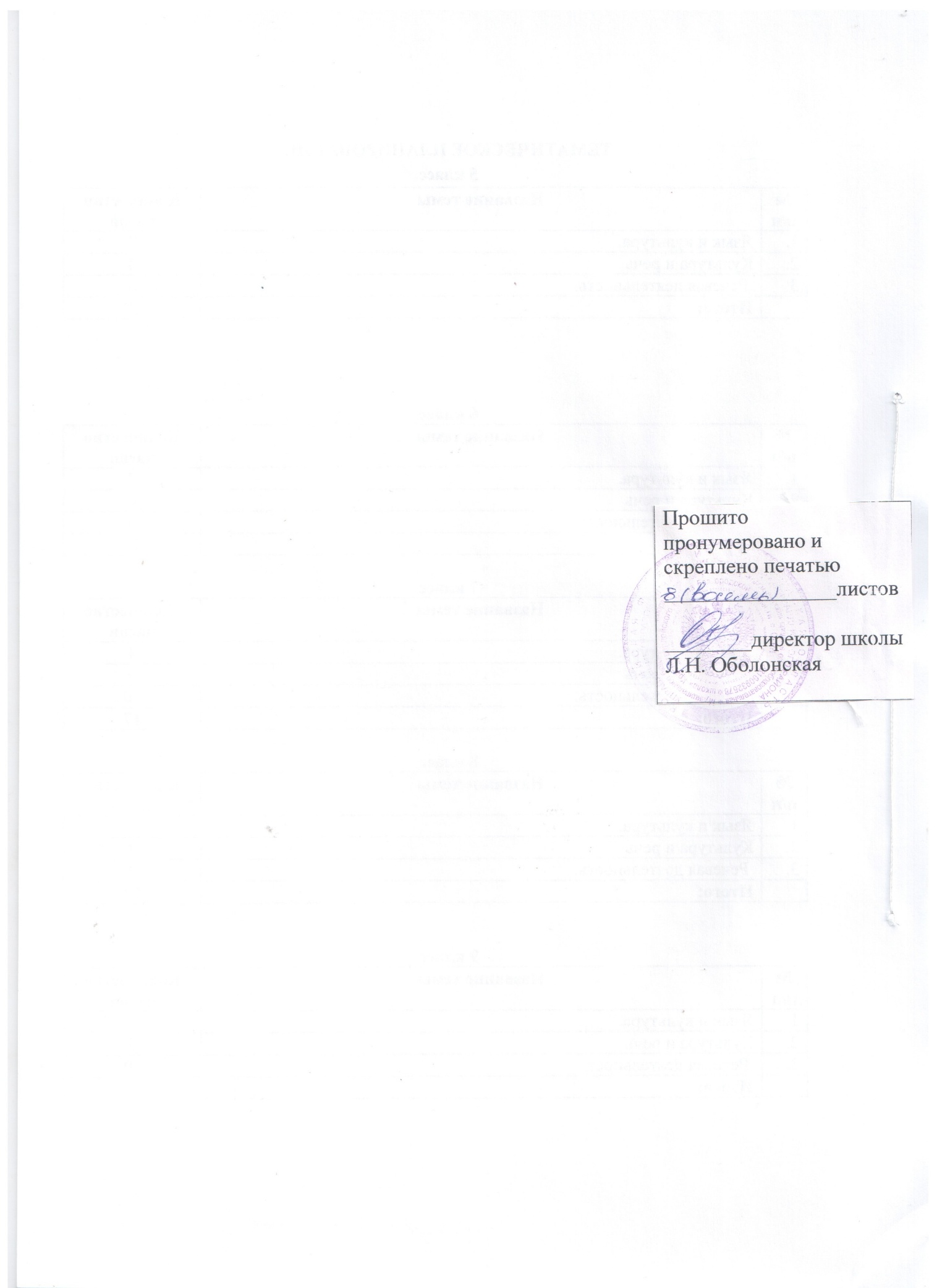 РазделКоличество часовХарактеристика основных видов учебной деятельности5 класс5 класс5 классРусский алфавит3Овладевают приемами и правилами эффективного слушания устной монологической речи. Осознают роль речевой культуры, общения, коммуникативных умений в жизни человека.Речь и формы ее организации7Выявляют особенности разговорной речи, языка художественной литературы и стилей речи. Анализируют пословицы и поговорки русского народа. Приводят примеры ситуаций, в которых происходит устное и письменное общение. Активизируют знания в области синтаксиса, касающиеся прямой речи и диалога. Составляют диалоги на заданную тему.Текст и способы его создания7Осознают роль языка, речи, общения в жизни человека. Определяют компоненты ситуации общения. Создают собственные тексты для решения коммуникативных задач. Узнают признаки текста, характеризуют текст по форме, виду и типу речи. Анализируют текст с точки зрения его темы, проблемы и идеи.6 класс6 класс6 классТипы речи6Анализируют текст с точки зрения его типа, выделяют ключевые образы, составляют план текста. Знакомятся с понятием композиции и логикой текста-рассуждения. Составляют собственные тексты на заданную экологическую тематику. Стили речи11Выделяют особенности функциональных стилей речи. Определяют стили речи предложенных текстов. Учатся делать выводы на основе наблюдений. 7 класс7 класс7 классТропы8Углубляют знания в области лексического значения слова, учатся отличать прямое значение слова от переносного. Приводят примеры употребления троп. Знакомятся с жанром киносценария, учатся включать образные средства выразительности в собственный текст.Фигуры4Учатся распознавать фигуры речи в текстах различных функциональных стилей.Лексические средства выразительности5Углубляют знания в области русской фразеологии, учатся работать с разными источниками информации. Создают тексты по заданной теме и жанру. Выделяют в речи общеупотребительные слова. Характеризуют слова с точки зрения принадлежности активному и пассивному запасу. Отвечают на вопросы, связанные с историей происхождения слов. Работают с этимологическим словарем, словарем иностранных слов, словарем фразеологизмов. Различают свободные сочетания слов от фразеологизмов, осознают источники происхождения фразеологизмов. 8 класс8 класс8 классСтилистические нормы6Активизируют знания речевого этикета, создают собственные тексты, участвуют в коммуникативном тренинге. Осваивают азы устного выступления. Редактируют собственные тексты.Орфоэпические нормы3Осознают соотношение произношения и правописания, запоминают орфоэпические нормы русского языка. Лексические нормы8Узнают признаки заимствованных слов, учатся отличать исконно русскую лексику от заимствованной. Участвуют в коммуникативных тренингах, редактируют собственные тексты. Учатся распознавать лексические ошибки и устранять их. Знакомятся с понятиями речевых штампов, клише, канцеляризмов. Пишут сочинения.9 класс9 класс9 классВыдающиеся лингвисты русского языкознания6Работают с разными источниками информации, конспектируют, готовят презентации и устные выступления.Работа над правильностью речи3Участвуют в коммуникативных тренингах, редактируют собственные тексты. Учатся распознавать лексические ошибки и устранять их. Работают с разными источниками информации, конспектируют, готовят презентации и устные выступления.Составление текстов разных жанров8Учатся создавать тексты в соответствии с коммуникативной задачей.Итого:     85 часовИтого:     85 часовИтого:     85 часов